Комаров Иван ЕгоровичГод рождения: __.__.1920 
ст. сержант 
в РККА с __.__.1940 года 
место рождения: Горьковская обл., Арзамасский р-н, д. Булдаково № записи: 1271203148
Перечень наград 1    71/н    24.01.1943Орден Отечественной войны I степени2   25/н	26.02.1944Орден Красной Звезды3   50/н   02.10.1944Орден Отечественной войны II степениПоказать документ о награждении 437/н16.04.1944Орден Славы III степениПоказать документ о награждении 540/н30.04.1945Орден Славы II степениПоказать документ о награждении . Приказ подразделения№: 50/н от: 02.10.1944 
Издан: 70 ск 49 А 2 Белорусского фронта / Архив: ЦАМОфонд: 33опись: 690155ед.хранения: 3178№ записи: 34715845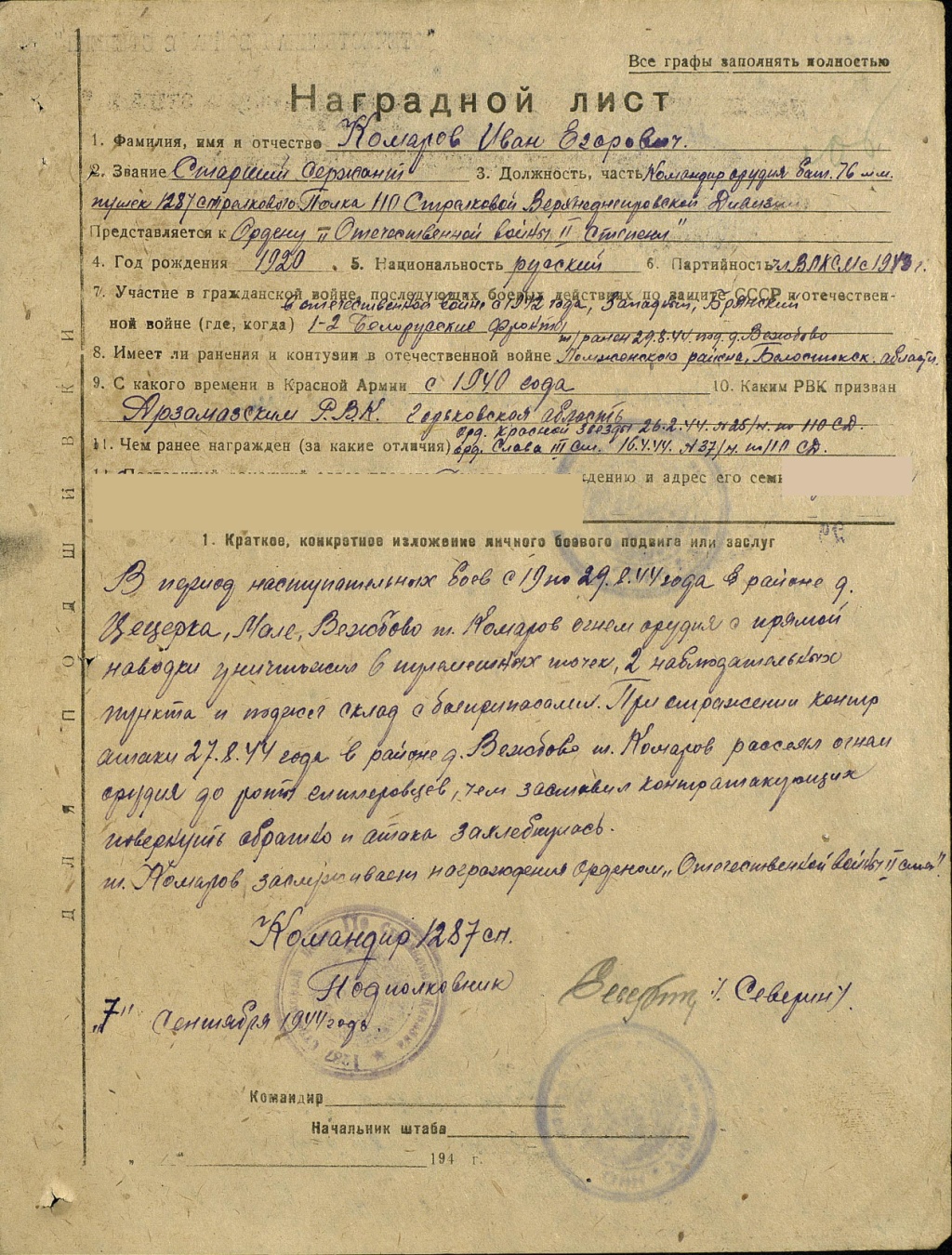 2  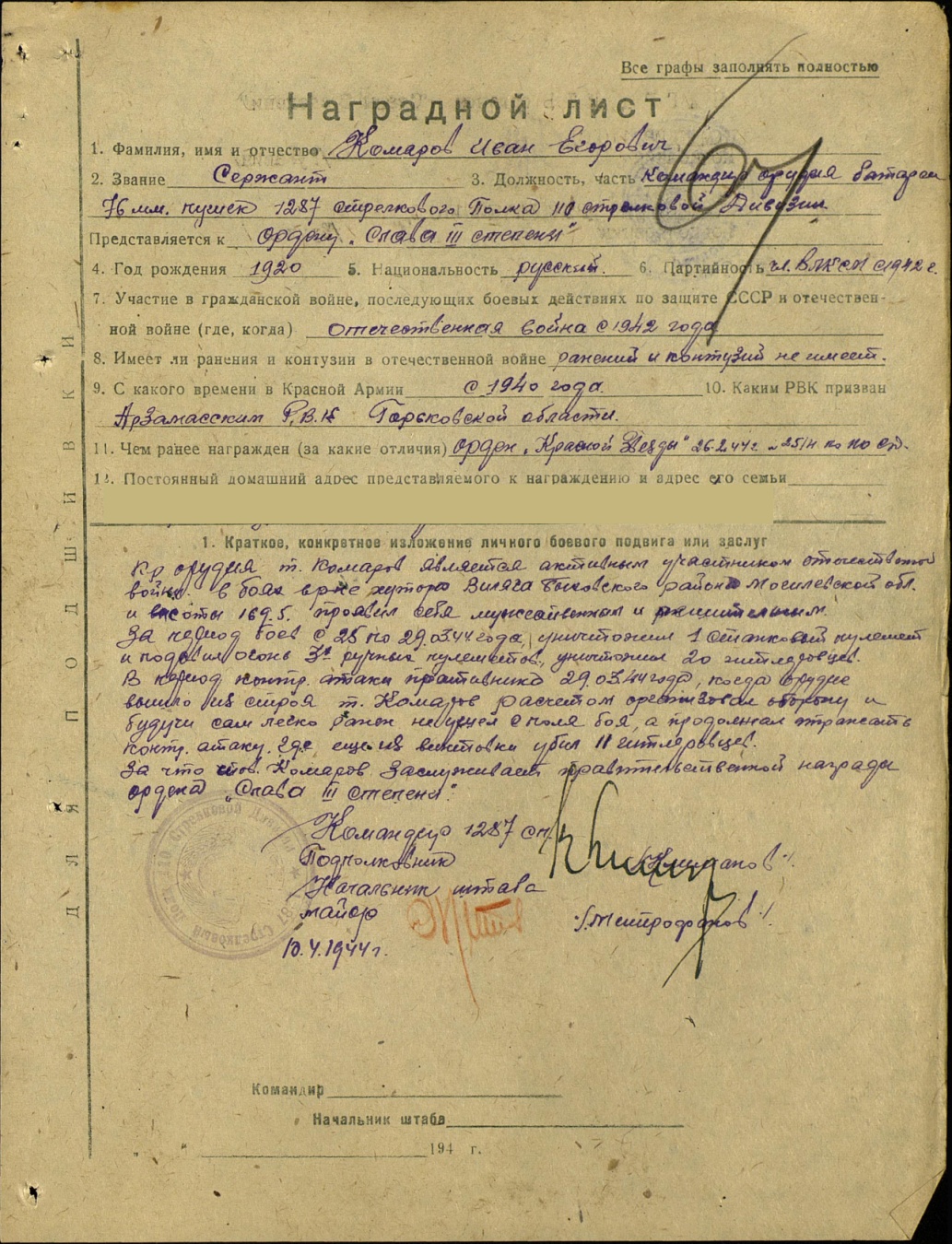 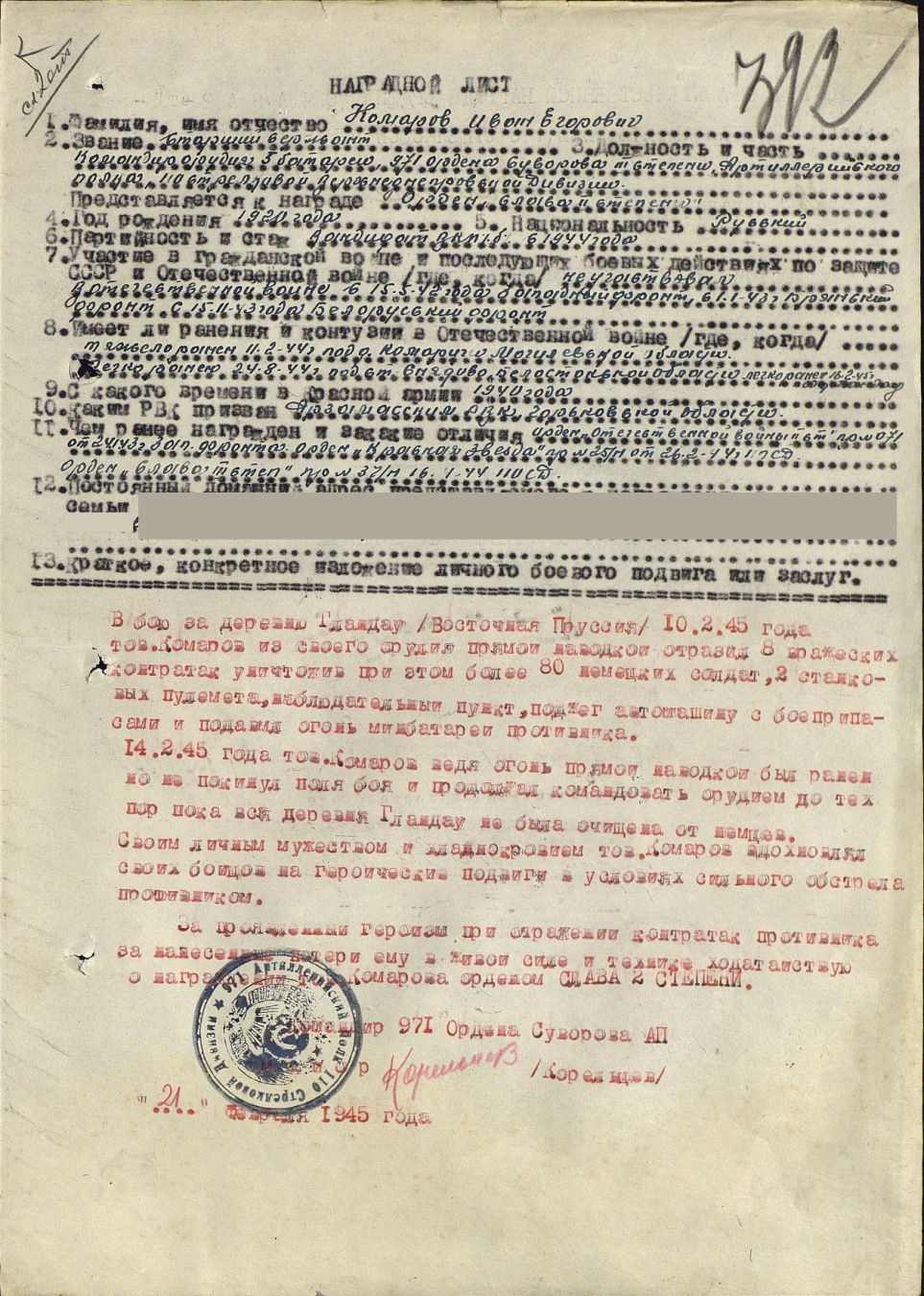 